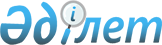 О внесении изменений и дополнений в решение акима Турксибского района города Алматы от 11 апреля 2019 года № 01 "Об образовании избирательных участков по Турксибскому району города Алматы"Решение акима Турксибского района города Алматы от 21 сентября 2022 года № 1. Зарегистрировано Министерством юстиции Республики Казахстан 22 сентября 2022 года № 29735
      РЕШИЛ:
      1. Внести в решение акима Турксибского района города Алматы от 11 апреля 2019 года № 01 "Об образовании избирательных участков по Турксибскому району города Алматы" (зарегистрировано в Реестре государственной регистрации нормативных правовых актов за № 1539) следующие изменения и дополнения:
      в приложении к указанному решению изменить наименования центров избирательных участков № 422, 425, 426, 447, 464, 552 согласно приложению № 1  к настоящему решению;
      в приложении к указанному решению изменить границы избирательных участков № 522, 551, 552, 595 согласно приложению № 2 к настоящему решению; 
      приложение к указанному решению дополнить вновь образованными избирательными участками № 605, 606, 607 согласно приложению № 3 к настоящему решению.
      2. Коммунальному государственному учреждению "Аппарат акима Турксибского района города Алматы" в установленном законодательством Республики Казахстан порядке обеспечить:
      1) государственную регистрацию настоящего решения в Министерстве юстиции Республики Казахстан;
      2) размещение настоящего решения на интернет-ресурсе акимата Турксибского района города Алматы после его официального опубликования.
      3. Контроль за исполнением настоящего решения возложить на руководителя аппарата акима Турксибского района города Алматы.
      4. Настоящее решение вводится в действие со дня его первого официального опубликования. Избирательный участок № 422 (Центр: Коммунальное государственное учреждение "Общеобразовательная школа № 170", улица Магнитная, 31);
      Избирательный участок № 425 (Центр: Коммунальное государственное учреждение "Школа-гимназия № 44", улица Огарева, 6); Избирательный участок № 426 (Центр: АО "Академия гражданской авиации", улица Ахметова, 44); Избирательный участок № 447 (Центр: Коммунальное государственное предприятие на праве хозяйственного ведения "Городская поликлиника № 24", улица Земнухова, 3); Избирательный участок № 464 (Центр: Коммунальное государственное предприятие на праве хозяйственного ведения "Городская поликлиника № 19", улица Папанина, 218); Избирательный участок № 552 (центр: Коммунальное государственное казенное предприятие "Ясли-сад № 147", микрорайон "Жас Канат", улица Баймагамбетова, 215). Избирательный участок № 522 Центр: Коммунальное государственное предприятие на праве хозяйственного ведения "Городская поликлиника № 28" микрорайон "Жас Канат", дом 54/2.
      В границах: микрорайон "Кайрат" от проспекта Рыскулова на север вдоль речки Малая Алматинка до жилого массива Береке-2 микрорайона "Кайрат", далее на восток до речки Малая Алматинка вдоль речки Малая Алматинка на юг до улицы Коримдик. По улице Коримдик на восток до улицы Жая Муса. По улице Жаяу Муса на юг до проспекта Рыскулова. Избирательный участок № 551 Центр: Коммунальное государственное учреждение "Общеобразовательная школа № 198", микрорайон "Жас Канат", дом 129.
      В границах: От микрорайона Жас Канат от дома 1/74 на запад до дома 533/1, далее на север до дома 498, далее на восток включая многоэтажные дома микрорайона Жас Канат. Избирательный участок № 552 Центр: Коммунальное государственное учреждение "Ясли сад № 147", микрорайон "Жас Канат", дом 215.
      В границах: многоквратирный сектор микрорайона "Жас Канат", дома № 1/12, 1/13, 1/14, 1/15, 1/16, 1/17, 1/18, 1/19, 1/20, 1/21, 1/22, 1/23, 1/24 (20 домов) включая частный сектор улицы Баймагамбетова. Избирательный участок № 595 Центр: Коммунальное государственное учреждение "Общеобразовательная школа № 198", микрорайон "Жас Канат", дом 129.
      В границах: от улицы Баймагамбетова от дома № 140 вдоль речки Карасу на север до дома ул.Баймагамбетова № 533/1, далее на восток до речки Малая Алматинка включая многоэтажные дома микрорайона Жас Канат 1/33 по 1/50 и 1/76. Избирательный участок № 605 Центр: Коммунальное государственное учреждение "Общеобразовательная школа № 198", микрорайон "Жас Канат", дом 129.
      В границах: от улицы Баймагамбетова на юга-запад, далее на северо - восток до микрорайона "Жас Канат", включая дома 1/1 по 1/11. Избирательный участок № 606 Центр: Коммунальное государственное казенное предприятие "Ясли сад № 187", микрорайон "Жас Канат", дом 129а.
      В границах: от улицы Баймагамбетова № 76/25 на запад до дома № 314, далее на север до дома микрорайона Жас Канат № 59, далее на восток до речки Малая Алматинка, включая многоэтажные дома микрорайона "Жас Канат". Избирательный участок № 607 Центр: Коммунальное государственное учреждение "Общеобразовательная школа № 198", микрорайон "Жас Канат", дом 129.
      В границах: микрорайон "Кайрат" от проспекта Рыскулова по улице Жаяу Муса на север до улицы Бухтарминская, по улице Бухтарминская на восток до Кульджинского тракта, по Кульджинскому тракту на юг до проспекта Рыскулова.
					© 2012. РГП на ПХВ «Институт законодательства и правовой информации Республики Казахстан» Министерства юстиции Республики Казахстан
				
Б. АКЖАРОВ
Приложение № 1
к решению акима Турксибского
района города Алматы
от 21 сентября 2022 года № 1Приложение № 1
к решению акима Турксибского
района города Алматы
от 11 апреля 2019 года № 01Приложение № 2
к решению акима Турксибского
района города Алматы
от 21 сентября 2022 года № 1Приложение № 1
к решению акима Турксибского
района города Алматы
от 11 апреля 2019 года № 01Приложение № 3
к решению акима Турксибского
района города Алматы
от 21 сентября 2022 года № 1Приложение № 1
к решению акима Турксибского
района города Алматы
от 11 апреля 2019 года № 01